 О назначении  ответственного  за Фонд всеобуча На основании  Инструктивно-методического письма о порядке учета, хранения и расходования средств из Фонда всеобуча, разработанного в соответствии с постановлением   Правительства  РК  от 22 февраля 2012 года  № 255 «О внесении  изменений  в  постановление  Правительства  РК  от  25  января  2008  года  № 64  «Об  утверждении  Правил  расходования  средств,  выделяемых  на  оказание  финансовой  и  материальной  помощи  социально- незащищенным обучающимся  и  обучающимся  из  числа  малообеспеченных  семей»ПРИКАЗЫВАЮ:1.Назначить  Жукееву Г.Ж., социального педагога, ответственным за организацию работы по Фонду всеобуча.2.Контроль за исполнением данного приказа оставляю за собой.Директор      		         Е.А.НевинноваС приказом  ознакомлена:Жукеева Г.Ж. .__________Об  организации питьевого режимаНа основании Санитарных правил «Санитарно-эпидемиологические требования к обьектам образования»  № 611 от 16.08.2017 года	 ПРИКАЗЫВАЮ:Обеспечить свободный доступ обучающихся к питьевой воде в течение всего времени прибывания их в школе. Назначить ответственными за организацию питьевого режима  медработника Сыздыкову Г.К.Контроль за исполнением настоящего приказа возложить на зам.директора по ВР Меерманова Д.Ө.Директор      	              	Невиннова	Е.А.	С приказом ознакомлена:Меерманов Д.Ө.___________Сыздыкова Г.К. ___________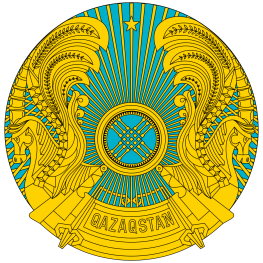 